Departments must make separation actions in a timely and expeditious manner to ensure (1) proper internal controls and (2) good business operations as part of VCU’s Enterprise Risk Management Program, VCU’s Code of Conduct and the state’s Agency Risk Management and Internal Control Standards (ARMICS).  Use the checklist below to document separation actions.IMPORTANT!  When an employee dies while in service and the death…is work related, contact Employee Relations immediately – do not use this checklist.is not work related, use the checklist below:Home Department Responsibility Checklist includes, but may not be limited to, the following actions:For ALL employees, as applicable:	Initiate a TERME ePAF (NOAEPAF) in Banner immediately using the last date of employment and termination code 5T77 (Death) (see PAF Reference Guide under forms at hr.vcu.edu for instructions). 	Enter employment termination date in HireRight.	Contact Payroll Services at payroll@vcu.edu or 828-0740 immediately with the last employment date and to request the Banner name be changed to “The Estate of [Employee Name].”	Submit Final Timesheet to HRIS through ImageNow as soon as possible to ensure that correct leave balances are reported.	Notify VCU Police - Access Control at 828-9373 to terminate building access.	If this employee was a supervisor, complete supervisor update ePAF in Banner for each of his/her direct reports. 	Contact each of the Banner Administrative Systems (Finance at finsecurity@vcu.edu, Human Resources at hrsecurity@vcu.edu and Student at stusecurity@vcu.edu) to cancel Banner system access, as applicable.	Complete a VCU Technology Service Desk (LANDesk) request at https://servicedesk.vcu.edu/ to cancel Telecommunications long-distance user code and access to the VCU email system (Lotus Notes or Google appsforVCU, as applicable).	Use the applicable Procurement Services’ email below to immediately cancel access to:	Purchase card (pcard) and travel card – email corpcard@vcu.edu.	RealSource – submit “User Request System Access Form” within RealSource    		Refer the deceased’s representative to Payroll Services (payroll@vcu.edu or 828-0740) for instructions regarding how the Estate may obtain the deceased employee’s final pay.	Request from the deceased’s representative the return of all institutional property (e.g., keys, computer, cell phone, beeper, uniforms, etc.) and promptly return the employee's identification card to the VCUCard Office and parking decal, as applicable, to the Parking Office.	Maintain all records (e.g., payroll, purchasing, etc.) in accordance with applicable record retention policies and procedures.  NOTE:  All personnel and timekeeping records must be kept in a safe and confidential manner for five years.	Reasonably accommodate requests from the deceased’s representative for the retrieval of personal effects from the workplace. Additional steps for deceased employees who are faculty and staff:	Notify Benefits at benefits@vcu.edu or 827-1723 as soon as possible so that a Notice of Claim can be filed on the employee’s group life insurance coverage through VCU.	Refer the deceased’s representative to Benefits at benefits@vcu.edu or 827-1723 for information regarding retirement accounts and health benefits for surviving covered dependents.For departments whose deceased employees are faculty researchers or receive extramural funding:	If the deceased employee served as the Principal Investigator (PI) on a funded sponsored project, contact the Office of Sponsored Programs (OSP) for instructions.  If the sponsored project under the deceased PI’s leadership will be assumed by another VCU employee, contact OSP immediately to coordinate a change of PI.  No funded sponsored project may remain active without a sponsor-approved PI leading the project.  NOTE:  If such matters are not resolved, the home department assumes all financial responsibility for sponsor-imposed disallowances or penalties.  	Contact VCUeRA (VCU electronic Research Administration) at erahelp@vcu.edu to cancel VCUeRA system access (grant proposals and contracts, IRB protocols and IACUC protocols), as applicable.	Check to see if a current approved IRB or IACUC study(ies) exists.  If either study is ongoing, notify OSP immediately and either (1) submit a change in IRB research form to name a new PI or an amendment to the protocol to name a new PI; or (2) close the study.	Contact Effort Reporting at effortreport@vcu.edu to remove coordinator access, as applicable, and/or to resolve outstanding reports.For departments whose deceased employees have access to VCU Health Systems resources:	If the deceased employee had access to any systems and/or resources managed by VCU Health Systems, submit a VCU HS systems access termination request.  Required Signatures IMPORTANT!  To comply with state and university policies and procedures, this checklist must be completed above; signed below by the manager and personnel administrator; and returned with the final timesheet to VCU Human Resources through ImageNow within the pay period in which the employee dies while in service.  If this form is not completed and returned within the specified timeframe, the department will be charged $200. 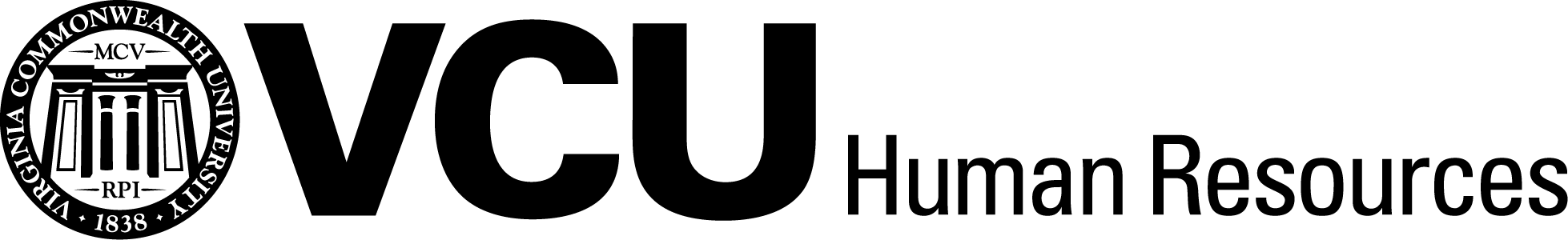 Guidelines for Separating Due to Death in ServiceManager:(Print Name)(Print Name)(Print Name)(Print Name)(Print Name)(Sign)(Sign)(Sign)(Date)(Date)Personnel Administrator:Personnel Administrator:Personnel Administrator:(Print Name)(Print Name)(Print Name)(Sign)(Sign)(Sign)(Date)(Date)